PARTY ADVANCE REPORT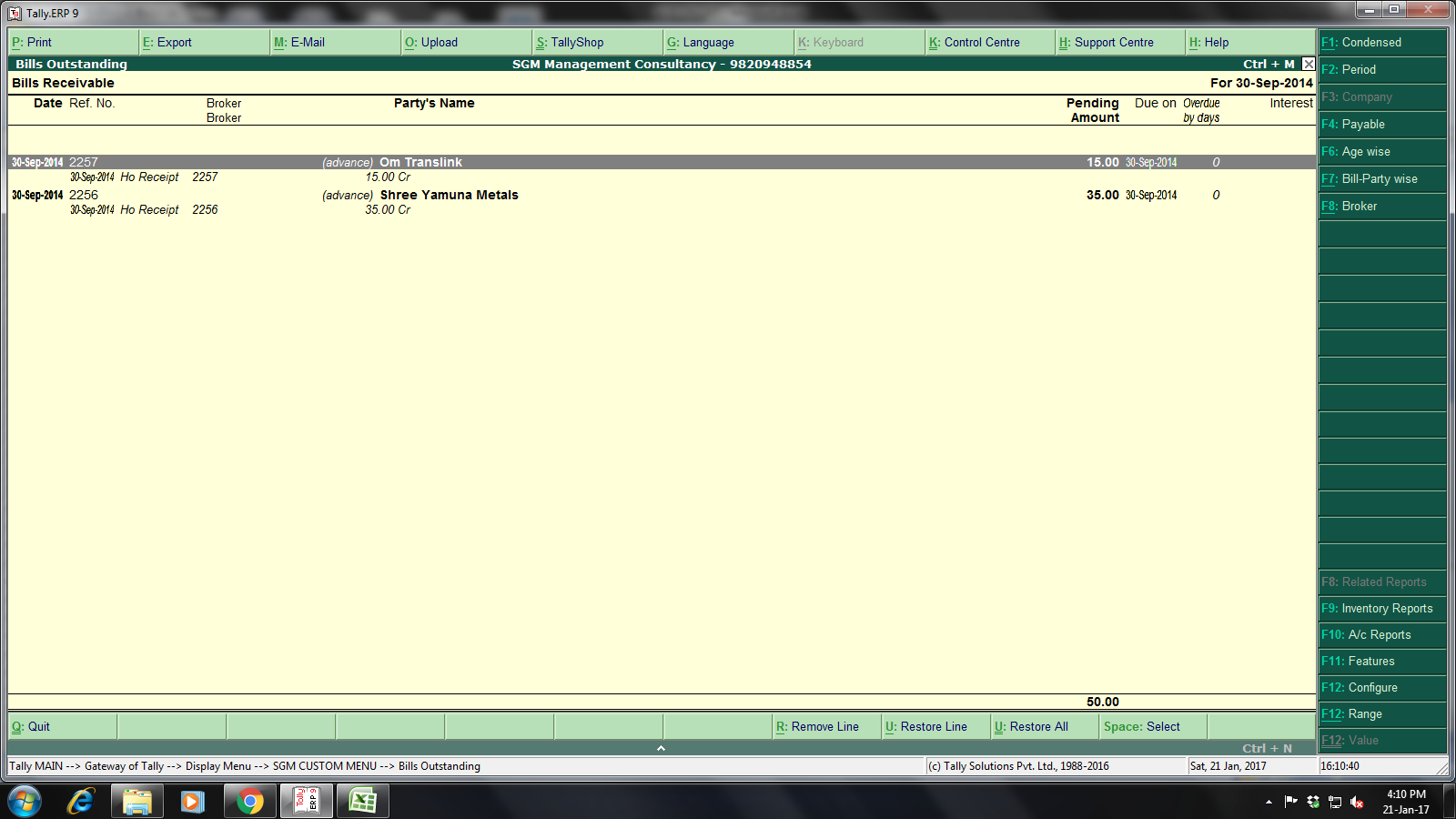 